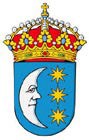 EXCMO. CONCELLO DETUIANEXO IV – MODELO DE CESION DO DEREITO DE COBRO A)   CEDENTED/Dª	 	_  con DNI      	actuando en nome propio e con poder suficiente ó efecto, transmite osdereitos de cobro correspondentes á AXUDA DE EMERXENCIA SOCIAL  a persoas afectadas polos incendios de vehículos do día 20/03/2023 outorgada    mediante    Resolución    da    alcaldía, por    importe de ,  con    destino    a    pago    de ______________________________En Tui	de          de  2023Asdo.:B ) CESIONARIO/AA presente transmisión do dereito de cobro só será válida coa toma de razón do Alcalde (persoa na que el delegue) , Interventor/a e Tesoureiro/a municipaisC) TOMA DE RAZÓNTomada razón da cesión do dereito de cobro a favor de   D/Dª  	con N.I.F. 	  polo importe líquido da mesma que ascende a   	€.En Tui a	de          de,  2023O/A ALCALDE	O INTERVENTOR/A	O TESOUREIRO/AD/Dª	                                                           con N.I.F.:                	      . e con poder suficiente ó efecto, acepta a cesión do dereito de cobro da subvención outorgada a D/ Dª _______                                		   por importe  de  	€ , con destino a pago de _____ 	 , e que se abone mediante transferencia á seguinte conta bancaria:D/Dª	                                                           con N.I.F.:                	      . e con poder suficiente ó efecto, acepta a cesión do dereito de cobro da subvención outorgada a D/ Dª _______                                		   por importe  de  	€ , con destino a pago de _____ 	 , e que se abone mediante transferencia á seguinte conta bancaria:D/Dª	                                                           con N.I.F.:                	      . e con poder suficiente ó efecto, acepta a cesión do dereito de cobro da subvención outorgada a D/ Dª _______                                		   por importe  de  	€ , con destino a pago de _____ 	 , e que se abone mediante transferencia á seguinte conta bancaria:D/Dª	                                                           con N.I.F.:                	      . e con poder suficiente ó efecto, acepta a cesión do dereito de cobro da subvención outorgada a D/ Dª _______                                		   por importe  de  	€ , con destino a pago de _____ 	 , e que se abone mediante transferencia á seguinte conta bancaria:D/Dª	                                                           con N.I.F.:                	      . e con poder suficiente ó efecto, acepta a cesión do dereito de cobro da subvención outorgada a D/ Dª _______                                		   por importe  de  	€ , con destino a pago de _____ 	 , e que se abone mediante transferencia á seguinte conta bancaria:D/Dª	                                                           con N.I.F.:                	      . e con poder suficiente ó efecto, acepta a cesión do dereito de cobro da subvención outorgada a D/ Dª _______                                		   por importe  de  	€ , con destino a pago de _____ 	 , e que se abone mediante transferencia á seguinte conta bancaria:D/Dª	                                                           con N.I.F.:                	      . e con poder suficiente ó efecto, acepta a cesión do dereito de cobro da subvención outorgada a D/ Dª _______                                		   por importe  de  	€ , con destino a pago de _____ 	 , e que se abone mediante transferencia á seguinte conta bancaria:D/Dª	                                                           con N.I.F.:                	      . e con poder suficiente ó efecto, acepta a cesión do dereito de cobro da subvención outorgada a D/ Dª _______                                		   por importe  de  	€ , con destino a pago de _____ 	 , e que se abone mediante transferencia á seguinte conta bancaria:D/Dª	                                                           con N.I.F.:                	      . e con poder suficiente ó efecto, acepta a cesión do dereito de cobro da subvención outorgada a D/ Dª _______                                		   por importe  de  	€ , con destino a pago de _____ 	 , e que se abone mediante transferencia á seguinte conta bancaria:D/Dª	                                                           con N.I.F.:                	      . e con poder suficiente ó efecto, acepta a cesión do dereito de cobro da subvención outorgada a D/ Dª _______                                		   por importe  de  	€ , con destino a pago de _____ 	 , e que se abone mediante transferencia á seguinte conta bancaria:D/Dª	                                                           con N.I.F.:                	      . e con poder suficiente ó efecto, acepta a cesión do dereito de cobro da subvención outorgada a D/ Dª _______                                		   por importe  de  	€ , con destino a pago de _____ 	 , e que se abone mediante transferencia á seguinte conta bancaria:D/Dª	                                                           con N.I.F.:                	      . e con poder suficiente ó efecto, acepta a cesión do dereito de cobro da subvención outorgada a D/ Dª _______                                		   por importe  de  	€ , con destino a pago de _____ 	 , e que se abone mediante transferencia á seguinte conta bancaria:D/Dª	                                                           con N.I.F.:                	      . e con poder suficiente ó efecto, acepta a cesión do dereito de cobro da subvención outorgada a D/ Dª _______                                		   por importe  de  	€ , con destino a pago de _____ 	 , e que se abone mediante transferencia á seguinte conta bancaria:D/Dª	                                                           con N.I.F.:                	      . e con poder suficiente ó efecto, acepta a cesión do dereito de cobro da subvención outorgada a D/ Dª _______                                		   por importe  de  	€ , con destino a pago de _____ 	 , e que se abone mediante transferencia á seguinte conta bancaria:D/Dª	                                                           con N.I.F.:                	      . e con poder suficiente ó efecto, acepta a cesión do dereito de cobro da subvención outorgada a D/ Dª _______                                		   por importe  de  	€ , con destino a pago de _____ 	 , e que se abone mediante transferencia á seguinte conta bancaria:D/Dª	                                                           con N.I.F.:                	      . e con poder suficiente ó efecto, acepta a cesión do dereito de cobro da subvención outorgada a D/ Dª _______                                		   por importe  de  	€ , con destino a pago de _____ 	 , e que se abone mediante transferencia á seguinte conta bancaria:D/Dª	                                                           con N.I.F.:                	      . e con poder suficiente ó efecto, acepta a cesión do dereito de cobro da subvención outorgada a D/ Dª _______                                		   por importe  de  	€ , con destino a pago de _____ 	 , e que se abone mediante transferencia á seguinte conta bancaria:D/Dª	                                                           con N.I.F.:                	      . e con poder suficiente ó efecto, acepta a cesión do dereito de cobro da subvención outorgada a D/ Dª _______                                		   por importe  de  	€ , con destino a pago de _____ 	 , e que se abone mediante transferencia á seguinte conta bancaria:D/Dª	                                                           con N.I.F.:                	      . e con poder suficiente ó efecto, acepta a cesión do dereito de cobro da subvención outorgada a D/ Dª _______                                		   por importe  de  	€ , con destino a pago de _____ 	 , e que se abone mediante transferencia á seguinte conta bancaria:D/Dª	                                                           con N.I.F.:                	      . e con poder suficiente ó efecto, acepta a cesión do dereito de cobro da subvención outorgada a D/ Dª _______                                		   por importe  de  	€ , con destino a pago de _____ 	 , e que se abone mediante transferencia á seguinte conta bancaria:D/Dª	                                                           con N.I.F.:                	      . e con poder suficiente ó efecto, acepta a cesión do dereito de cobro da subvención outorgada a D/ Dª _______                                		   por importe  de  	€ , con destino a pago de _____ 	 , e que se abone mediante transferencia á seguinte conta bancaria:D/Dª	                                                           con N.I.F.:                	      . e con poder suficiente ó efecto, acepta a cesión do dereito de cobro da subvención outorgada a D/ Dª _______                                		   por importe  de  	€ , con destino a pago de _____ 	 , e que se abone mediante transferencia á seguinte conta bancaria:D/Dª	                                                           con N.I.F.:                	      . e con poder suficiente ó efecto, acepta a cesión do dereito de cobro da subvención outorgada a D/ Dª _______                                		   por importe  de  	€ , con destino a pago de _____ 	 , e que se abone mediante transferencia á seguinte conta bancaria:D/Dª	                                                           con N.I.F.:                	      . e con poder suficiente ó efecto, acepta a cesión do dereito de cobro da subvención outorgada a D/ Dª _______                                		   por importe  de  	€ , con destino a pago de _____ 	 , e que se abone mediante transferencia á seguinte conta bancaria:IBANIBANIBANIBANNº CONTA BANCARIA (20 DIXITOS)Nº CONTA BANCARIA (20 DIXITOS)Nº CONTA BANCARIA (20 DIXITOS)Nº CONTA BANCARIA (20 DIXITOS)Nº CONTA BANCARIA (20 DIXITOS)Nº CONTA BANCARIA (20 DIXITOS)Nº CONTA BANCARIA (20 DIXITOS)Nº CONTA BANCARIA (20 DIXITOS)Nº CONTA BANCARIA (20 DIXITOS)Nº CONTA BANCARIA (20 DIXITOS)Nº CONTA BANCARIA (20 DIXITOS)Nº CONTA BANCARIA (20 DIXITOS)Nº CONTA BANCARIA (20 DIXITOS)Nº CONTA BANCARIA (20 DIXITOS)Nº CONTA BANCARIA (20 DIXITOS)Nº CONTA BANCARIA (20 DIXITOS)Nº CONTA BANCARIA (20 DIXITOS)Nº CONTA BANCARIA (20 DIXITOS)Nº CONTA BANCARIA (20 DIXITOS)Nº CONTA BANCARIA (20 DIXITOS)En Tui	de	de 2023En Tui	de	de 2023En Tui	de	de 2023En Tui	de	de 2023En Tui	de	de 2023En Tui	de	de 2023En Tui	de	de 2023En Tui	de	de 2023En Tui	de	de 2023En Tui	de	de 2023En Tui	de	de 2023En Tui	de	de 2023En Tui	de	de 2023En Tui	de	de 2023En Tui	de	de 2023En Tui	de	de 2023En Tui	de	de 2023En Tui	de	de 2023En Tui	de	de 2023En Tui	de	de 2023En Tui	de	de 2023En Tui	de	de 2023En Tui	de	de 2023En Tui	de	de 2023